E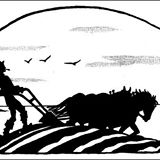 31st Eastport Peninsula Agricultural Exhibition			     October 10-13, 2019CATEGORY 131st Eastport Peninsula Agricultural Exhibition			     October 10-13, 2019CATEGORY 231st Eastport Peninsula Agricultural Exhibition			     October 10-13, 2019CATEGORY 331st Eastport Peninsula Agricultural Exhibition			     October 10-13, 2019CATEGORY 4NORMAN R TROKE PLAQUENORMAN R TROKE PLAQUENORMAN R TROKE PLAQUENORMAN R TROKE PLAQUENORMAN R TROKE PLAQUENORMAN R TROKE PLAQUESecVegetableVegetableQUANITY QUANITY QUANITY 1Beans, broadBeans, broad12 pods12 pods12 pods2Beans, wax, yellowBeans, wax, yellow12 pods12 pods12 pods3Beans, greenBeans, green12 pods12 pods12 pods4Beets, roundBeets, round5555Beets, longBeets, long5556Broccoli Broccoli 2227Brussels sprouts Brussels sprouts 2228Cabbage, earlyCabbage, early2229Cabbage, late, greenCabbage, late, green22210Cabbage, pointed headCabbage, pointed head22211Cabbage, redCabbage, red22212Cabbage, savoyCabbage, savoy22213Carrots, babyCarrots, baby22214Carrots, Imperator/longCarrots, Imperator/long22215Carrots, Nates type(intermed)Carrots, Nates type(intermed)22216Carrots, Danvers type (short)Carrots, Danvers type (short)22217CauliflowerCauliflower22218CeleryCelery22219CornCorn33320Cucumber, slicingCucumber, slicing22221Cucumber, picklingCucumber, pickling66622GarlicGarlic33323Greens, Swiss chardGreens, Swiss chard22224Greens, spinachGreens, spinach22225Greens, kaleGreens, kale22226Greens, Chinese cabbageGreens, Chinese cabbage22227Ground cherriesGround cherries55528Herbs, savoury, fresh, bunchHerbs, savoury, fresh, bunch½ oz½ oz½ oz29Herbs, savoury, dried,Herbs, savoury, dried,1 oz1 oz1 oz30Herbs, collection of any 5Herbs, collection of any 555531HorseradishHorseradish55532KohlrabiKohlrabi33333LeeksLeeks33334Lettuce, headLettuce, head22235Lettuce, leafLettuce, leaf22236Lettuce, RomaineLettuce, Romaine22237MelonsMelons22238Onions, cooking, yellowOnions, cooking, yellow55539Onions, large, SpanishOnions, large, Spanish33340Onions, green, bunchingOnions, green, bunching66641Onions, picklingOnions, pickling55542Onions, redOnions, red33343Onions, shallotsOnions, shallots66644ParsnipsParsnips55545Peas, greensPeas, greens12 pods12 pods12 pods46Peas, edible podsPeas, edible pods12 pods12 pods12 pods47Peppers, red, green, yellowPeppers, red, green, yellow33347AHot PeppersHot Peppers33348Potatoes- any long blue varietyPotatoes- any long blue variety44449Potatoes- any round blue varietyPotatoes- any round blue variety44450Potatoes- any pink varietyPotatoes- any pink variety44451Potatoes- any red varietyPotatoes- any red variety44452Potatoes- any long white varietyPotatoes- any long white variety44453Potatoes- any round white Potatoes- any round white 44453APotatoes- Yellow Variety Potatoes- Yellow Variety 44454Pumpkins, small pie typePumpkins, small pie type22255Pumpkins, largePumpkins, large11156Radish, round redRadish, round red66657Radish, long whiteRadish, long white66658Rhubarb stalksRhubarb stalks55559Squash, large winterSquash, large winter22260Squash, summerSquash, summer22261Squash, zucchiniSquash, zucchini22262Tomatoes, cherryTomatoes, cherry66663Tomatoes, greenTomatoes, green66664Tomatoes, ripeTomatoes, ripe66665Turnips, green topTurnips, green top22266Turnips, purple topTurnips, purple top22267Turnips, summerTurnips, summer22268Vegetable, marrowVegetable, marrow22269Any other vegetableAny other vegetable22270Collection of vegetablesCollection of vegetables5-105-105-1071Most unusual natural grown eg.Most unusual natural grown eg.Class 2 – FRUITSClass 2 – FRUITSClass 2 – FRUITSClass 2 – FRUITSClass 2 – FRUITSClass 2 – FRUITSSecFRUITFRUITQuantityQuantityQuantity1ApplesApples5552Currents (Red, Black, White)Currents (Red, Black, White)½ litre½ litre½ litre3Damsons Damsons 6664GooseberriesGooseberries½ litre½ litre½ litre5Greengage PlumsGreengage Plums6666PearsPears5557PlumsPlums6668Other (specify)Other (specify)Class 3 – FLOWERS
Sharon MacDonald & Annie King PlaqueClass 3 – FLOWERS
Sharon MacDonald & Annie King PlaqueClass 3 – FLOWERS
Sharon MacDonald & Annie King PlaqueClass 3 – FLOWERS
Sharon MacDonald & Annie King PlaqueClass 3 – FLOWERS
Sharon MacDonald & Annie King PlaqueClass 3 – FLOWERS
Sharon MacDonald & Annie King PlaqueSecFLOWERSFLOWERSFLOWERSQuantityQuantity1CactiCactiCacti112Cut FlowersCut FlowersCut Flowers113Dried Flower ArrangementDried Flower ArrangementDried Flower Arrangement114FernFernFern115Flowering PlantFlowering PlantFlowering Plant116Foliage PlantFoliage PlantFoliage Plant117SucculentsSucculentsSucculents11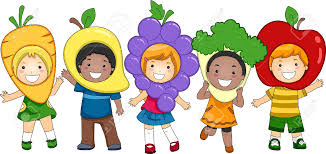 Class 4 – CHILDREN’S SECTIONClass 4 – CHILDREN’S SECTIONClass 4 – CHILDREN’S SECTIONClass 4 – CHILDREN’S SECTIONClass 4 – CHILDREN’S SECTIONClass 4 – CHILDREN’S SECTIONSecChildren’s Section Fruits & VegetablesChildren’s Section Fruits & VegetablesChildren’s Section Fruits & VegetablesQuantityQuantity1Beans Beans Beans 442CucumberCucumberCucumber113FlowersFlowersFlowers114HerbsHerbsHerbs115Peas (pods)Peas (pods)Peas (pods)446PeppersPeppersPeppers117PotatoesPotatoesPotatoes338PumpkinPumpkinPumpkin119OtherOtherOther10Weirdest Looking VegetableWeirdest Looking VegetableWeirdest Looking Vegetable11Class 5 – CHILDREN’S SECTIONClass 5 – CHILDREN’S SECTIONClass 5 – CHILDREN’S SECTIONClass 5 – CHILDREN’S SECTIONClass 5 – CHILDREN’S SECTIONClass 5 – CHILDREN’S SECTIONSecChildren’s Section FlowersChildren’s Section FlowersChildren’s Section FlowersQuantityQuantity231Cut FlowersCut FlowersCut Flowers112Flowering PlantFlowering PlantFlowering Plant113Other (Specify)Other (Specify)Other (Specify)Class 6 – CHILDREN’S SECTIONClass 6 – CHILDREN’S SECTIONClass 6 – CHILDREN’S SECTIONClass 6 – CHILDREN’S SECTIONClass 6 – CHILDREN’S SECTIONClass 6 – CHILDREN’S SECTIONChildren’s Section BAKINGChildren’s Section BAKINGQuantityQuantityQuantityCakeCake111CookiesCookies666Other (Specify)Other (Specify)Class 7 – CHILDREN’S SECTIONClass 7 – CHILDREN’S SECTIONClass 7 – CHILDREN’S SECTIONClass 7 – CHILDREN’S SECTIONClass 7 – CHILDREN’S SECTIONClass 7 – CHILDREN’S SECTIONChildren’s Section CRAFTSChildren’s Section CRAFTSQuantityQuantityQuantitySewingSewing111KnittingKnitting111Other (Specify)Other (Specify)Nora Bull PlaqueNora Bull PlaqueNora Bull PlaqueSecCLASS 1 – YEAST BREADSQuantity1Cheese Loaf12Cracked Wheat Loaf13French Loaf14Multi-grain loaf15Molasses loaf16Pumpernickel loaf17Raisin or dry currant loaf18Rye Loaf19Rolls Dinner510Rolls Sweet511Sourdough Loaf112Twist Loaf113White Loaf114Whole Wheat Loaf115Other (specify)SecCLASS 2 – QUICK BREADSQuantitySecCLASS 1 – YEAST BREADS1Biscuits & Scones52Muffins53Loaves14Coffee Cake15Gingerbread16Other (specify)SecCLASS 3 – SPECIALITY BREADSQuantity1Bread Ring12Bread Sticks53Pretzels54OtherSecCLASS 4 – COOKIESQuantitySecCLASS 1 – YEAST BREADS1Drop52Sliced53Moulded, Shaped, or Pressed54Bars or Squares55Other5SecCLASS 5 – DESSERTSQuantity1Cake12SecCheesecake13Crisp, Cobbler, Fruit Dessert14Custard, Flan, Soufflé15Pudding, Baked, Steamed16Dessert Squares57Dessert Torte18Meringue19Other (Specify)SecCLASS 5 – DESSERTSQuantitySecCLASS 6 –PIES & PASTRIESQuantity1Pie Crust12Fruit (Double or Lattice Crust)13Custard, Pecan, Pumpkin, Chiffon14Cream15Meringue16Tarts (Small)57Pastries (eg. Turnovers)58Other (specify)SecCLASS 7 – CANDYQuantityQuantity1Chocolate552Fudge553Taffy554Truffles555Other (specify)55SecCLASS 8 – ONE DISH MEALQuantityQuantity1Casserole2 -3 cups2 -3 cups2Stew2-3 cups2-3 cupsBaxter King PlaqueBaxter King PlaqueBaxter King PlaqueSecCLASS 1 – JAMSQuantity1Blueberry1 jar2Partridgeberry (Lingonberry)1 jar3Raspberry1 jar4Strawberry1 jar5Apple1 jar6Damson1 jar7Black Current1 jar8Blackberry1 jar9Bakeapple (cloudberry)1 jar10Gooseberry1 jar11Red Currant1 jar12Marmalade (Specify)1 jar13Other (Specify)SecCLASS 2 – JELLIESQuantitySecCLASS 1 – YEAST BREADS1Blueberry1 jar2Partridgeberry1 jar3Raspberry1 jar4Strawberry1 jar5Apple1 jar6Black Currant1 jar7Red Currant1 jar8Other (Specify)SecCLASS 3 – BOTTLED GOODSQuantitySecCLASS 1 – YEAST BREADS1Game (Moose, Rabbit, Duck, Etc.)12Domestic Meat (Pork, Chicken, Etc.)13Seafood (Salmon, Shellfish, Etc.)14Fruit (plums)15Vegetables (Peas, Etc.)16Mustard Pickles17Sweet Pickles18Dill Pickles19Beet110Chutney111Relish112Salsa113Other (Specify)SecCLASS 4 – CURED MEATS & FISHQuantity1Salted12SecSmoked13Pickled14Other (Specify)1SecCLASS 5 – DESSERTSSecCLASS 5 –BEVERAGESQuantity1Bakeapple Wine12Blueberry Wine13Cherry Wine14Dogberry Wine15Partridgeberry Wine16Wine (Other)17Berry Vinaigrette (specify)18Beer (Specify)19Juice (Specify)110Other (Specify)1Maude Matchim PlaqueMaude Matchim PlaqueMaude Matchim PlaqueSecCLASS 1 –KNITTINGQuantity1Doll Clothing12Mittens13Slippers14Socks15Sweater16Toy (Stuffed)17Other (Specify)SecCLASS 2 – SEWING/QUILTINGQuantitySecCLASS 1 – YEAST BREADSQuantity1Quilt – Any Size12Small Quilt Item (placemat, table runner, wall hanging)13Sewn Items (Apron, clothing etc)1SecCLASS 3 – RUG HOOKINGQuantitySecCLASS 1 – YEAST BREADSQuantity1Hooked Mats12Wall Art13Other, (Specify)1SecCLASS 4 – CROCHETINGQuantity1Baby Clothing2SecBedspread or Table Cloth13Hat/Scarf Set or Slippers14Doily (Specify)15Other (Specify)1SecCLASS 5 –NEEDLEWORKQuantity1Crewel Embroidery1 Item2SecCross-stitch1 Item3Embroidery1 Item4Swedish Weaving1 Item5Other (Specify)1 ItemSecCLASS 6 –WOODWORKINGQuantity1Specify1SecCLASS 7– GLASS-WORKQuantity1Specify1SecCLASS 8– MODELSQuantity1Specify1SecCLASS 9– METAL-WORKQuantity1Specify1SecCLASS 10– CERAMICSQuantity1Specify1SecCLASS 11–POTTERYQuantity1Specify1SecCLASS 12– OTHERQuantity1Specify1